Исследовательская работа по теме«Первые шаги  в науку».«Влияние идиомов, пословиц и поговорок на выразительность, образность и яркость немецкой речи»Подготовила ученица 8а класса Устинова СветланаПреподаватель НеретинаГалина Федоровна2020Содержание. Введение. Einführung.Идиомы. Deutsch Idiome. Народный немецкий фольклор. Deutsche FolkloreПословицы и поговорки. Sprüche;  Их значимость в языке. Bedeutung.Вывод. Schluss.ВложенияВведение. Einführung   Немецкий язык – один из самых распространенных и часто используемых в Европейском союзе, так как является одним из языков международного общения. Это государственный язык в Германии, Лихтенштейне и Австрии. Так же активно используется в Бельгии, Люксембурге и Швейцарии (рис. 1)   У него богатая история, которая берет свое начало еще в раннем средневековье. Речь, которая складывалась веками, менялась и усовершенствовалась. Такие известные исторические личности как Мартин Лютер (рис. 2) и его перевод Библии, Иоганн Гете (рис. 3) и его творчество, Братья Гримм (рис. 4) и их лингвистические труды стали отцами современного немецкого языка.   У каждого языка есть своя неповторимая культура и диалекты. Именно это делает речь интересной.   Немецкие диалекты входят в западногерманский диалектный континуум. В данной таблице я рассмотрела три основные группы диалектов.                                                                                                            (Таблица 1)Идиомы. Deutsch Idiome.   Идиомы или фразеологизмы - это устойчивые выражения или оборот речи, употребляемое, как единое целое.  Они придают ей уникальность и красочность. Однако, чаще всего их смысл не равен смыслу составляющих слов. Поэтому идиомы часто вызывают трудности при изучении языков, так как, если переводить их дословно, получится лишенный смысла набор слов. Давайте рассмотрим несколько примеров. ( Красным цветом я выделила фразеологизм, который имеет одинаковый дословный перевод и разговорный).                                                                                                                              (Таблица 2). Народный немецкий фольклор. Deutsche Folklore.   Народный немецкий фольклор зарождался и развивался параллельно и с речью. Это яркое национальное своеобразие и народная традиция, жанр  которого имеет свое происхождение, историю и индивидуальную особенность, способное украшать язык и культуру в целом. Он – неотъемлемая часть нашей жизни, ведь это источник мудрости и эстетического, а так же нравственного воспитания. Сопровождая нас с самого детства в сказках, он не теряет свою актуальность  в течение всей нашей жизни.           Заговоры                            Сказки                             СагиПесни             Пословицы                             Загадки             Заговоры                                                                                           Deutsche Folklore(Таблица 3)1.Пословицы и поговорки. Sprüche.  Пословицы – это одни из самых интересных жанров фольклора, народная мудрость. Они несут накопленный веками опыт, традиции и нравы той страны, в которой родились и употребляются уже множество сотен лет.   Поговорки – выражение, которое может метко подметить какое-либо жизненное или происходящее явление. Его считают народным фразеологизмом. Пословицы.(Таблица 4)Поговорки.(Таблица 5)2.Их значимость в языке. Bedeutung.И так, мы уже разобрались с такими понятиями как Вложения.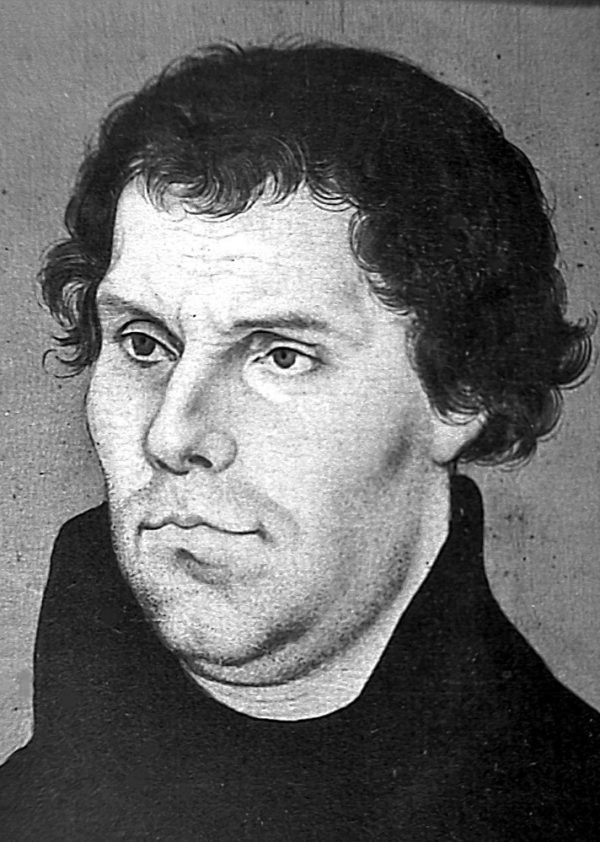 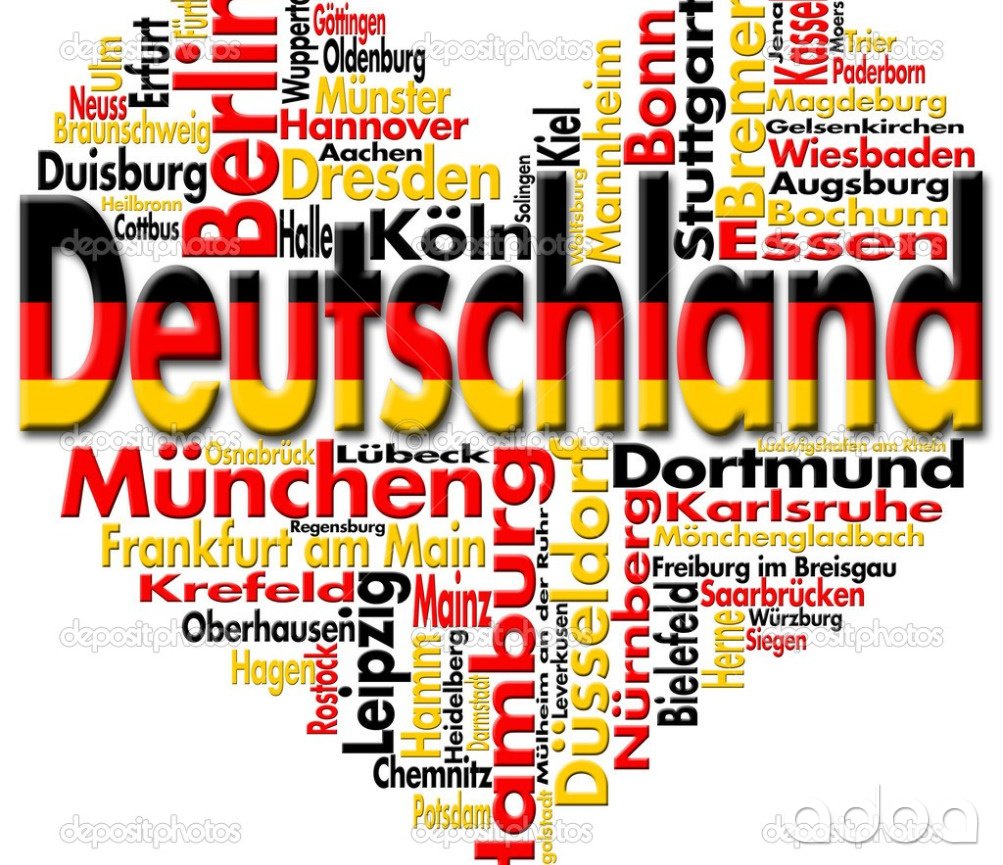 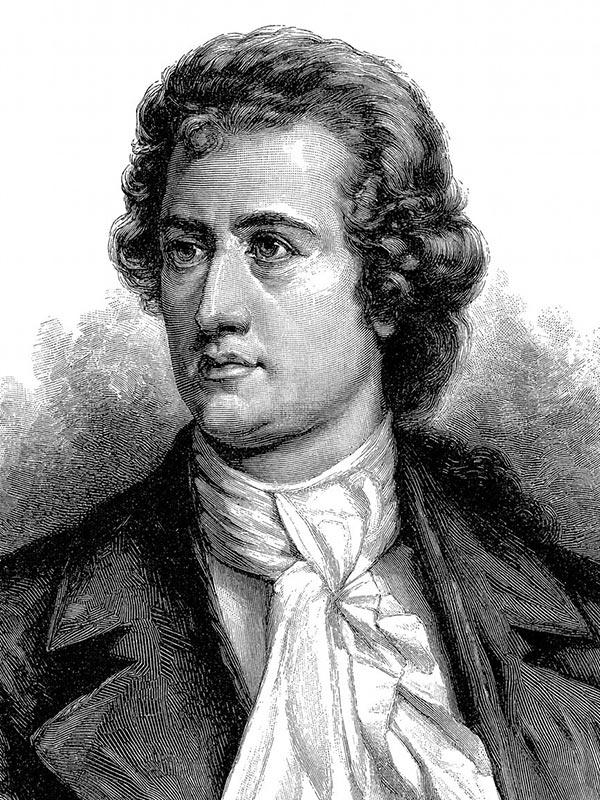 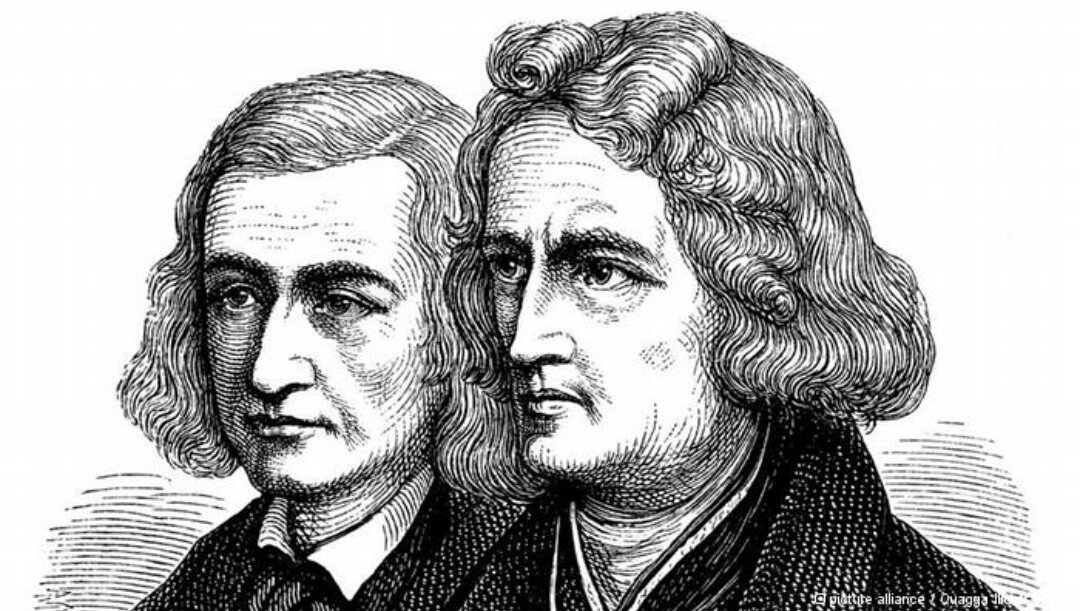 Употребление на немецком языкеДословный переводПереводNicht auf den Kopf gefallen seinНе свалиться на головуИметь смекалкуDas Herz auf der Zunge tragenНосить сердце на языкеЧто на уме – то и на языкеDicht haltenПлотно молчатьДержать язык за зубамиHinter den sieben Bergen seinБыть за 7 горамиБыть за 7 горамиEine lange Leitung habenДлинная линияТуго соображатьSchwein habenИметь свиньюБыть удачливымDas ist fuer die KatzЭто для кошкиВсе коту под хвостПословицыПереводAdel liegt (sitzt) im Gemüte, nicht im Geblüte.Благородство не в крови, а в душе.Alt genug und doch nicht klugДо седых волос дожил, а ума не нажил.Anfang gut, alles gut.Путному началу благой конецArmut lehrt Künste.Нужда научит всяким искусствам.ПоговоркиПереводEin Spatz in der Hand ist besser l seine Taube auf dem DachЛучше синица в руках, чем журавль в небе.Wie man es treibt, so geht es Что посеешь, то и пожнешь.Wer schreibt', der bleibtНаписано пером, не вырубишь топоромEs ist nicht alle Tage Sonntag.Не все коту масленица